LE PASSAGE PAR LA MODELISATION en DNL SVT, niveau 1ère :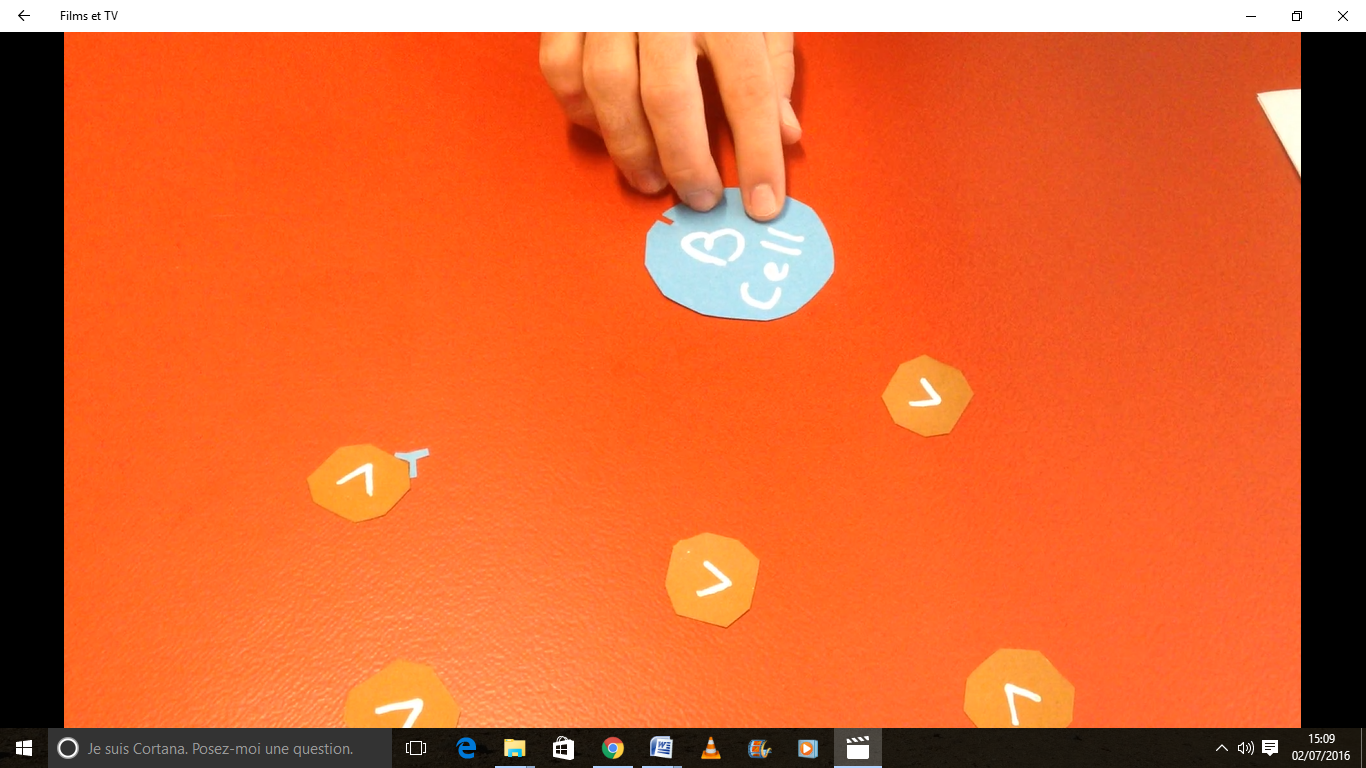 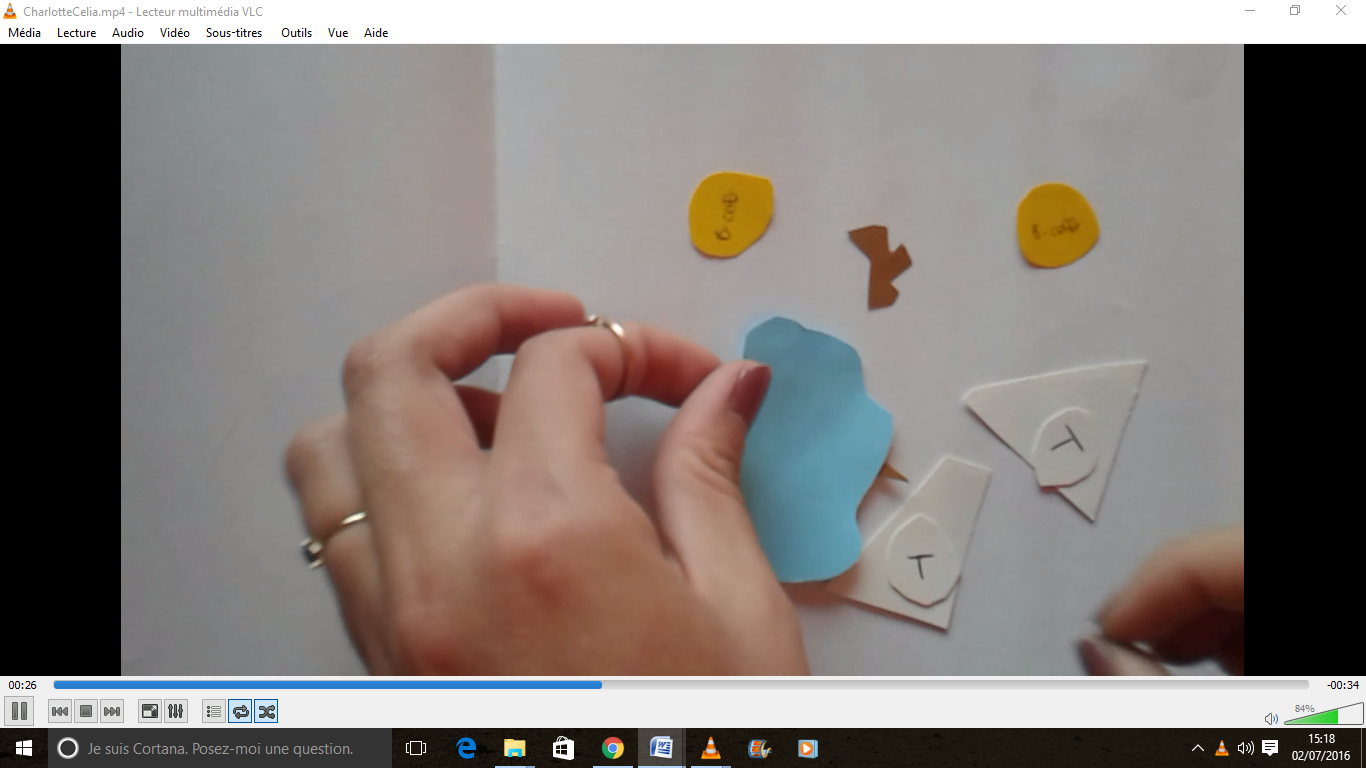 DESCRIPTION DE LA SEANCEDurée totale: 55min  40minutes de préparation en binôme à partir d’extraits de vidéos d’une durée totale de 5min. (voir fiche)   +  10min d’enregistrement vidéo de leur modélisationMatériel : 	-  la fiche ressource avec vidéo à observer sur un ordinateur                  	- papiers de couleurs		- ciseaux, colle                  	- matériel pour enregistrement vidéo (appareil photo, tél portable, caméscope, …)Situation :	 - élèves répartis en binômes dès le début de la séance- temps de préparation en salle = 40min - temps pour l’enregistrement de leur modélisation = 10min- organisation pour l’enregistrement de leur modélisation : élèves en totale autonomie, dispatchés dans différentes salles adjacentes  pour que chaque binôme puisse s’enregistrer pendant les 10min restantes de la séanceQuel retour sur leur production : - leur modélisation correspond à un premier oral spontané fait après 40min de préparation en binômes. Ce n’est donc pas de l’écrit oralisé.  C’est une première version brute spontanée, qui sera ensuite reprise dans la séance suivante pour corriger les erreurs. Une telle modélisation peut également servir, une fois revue et corrigée, de vidéo ressource pour des élèves d’années futures.Objectifs du passage par la modélisation ?- Le modèle est un outil d’apprentissage : acquérir des connaissances en se familiarisant avec la réalité représentée par le modèle- « parler en faisant » : intégrer des intelligences multiples dans l’enseignement : intelligence linguistique  (compréhension et utilisation du langage) + intelligence kinesthésique (manipulation d’objets, expérimentation aptitude à la théâtralisation)-  la modélisation n’est pas une activité qui vise à reproduire du réel. C’est l’élaboration d’un outil possédant une efficacité descriptive mais aussi explicative. (d’après équipe Access ENS Lyon, et rapport de recherche « l’enseignement des sciences de la Terre en classe de seconde » (Eric Sanchez, Michèle Prieur, Daniel Devallois INRP Mai 2004)